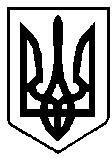 УКРАЇНАРІВНЕНСЬКА ОБЛАСТЬм. ВАРАШР О З П О Р Я Д Ж Е Н Н Я	міського голови	21 вересня 2021 року		  		     	 	 № 240-рПро створення комісії з  обстеження гуртожитківдля проживання сімейВраховуючи звернення жителів м-ну Будівельників, буд. 1, 2, 3 та м-ну Вараш, буд. 40, 42, 44, Акт обстеження будівель гуртожитків від 28.07.2021 р., керуючись  пунктами 19, 20 частини  четвертої статті 42 Закону України «Про місцеве самоврядування в Україні»:1. Створити комісію з обстеження гуртожитків для проживання сімей за адресою: м. Вараш, мікрорайон Будівельників, будинок 1, 2, 3, мікрорайон Вараш, будинок 40, 42, 44 у складі згідно з додатком.	2. Комісії до 01.11.2021 провести обстеження вищевказаних об’єктів нерухомого майна щодо їх відповідності санітарним і технічним вимогам на предмет можливості зміни статусу гуртожитку на статус житлового будинку в цілому без проведення реконструкції зі складанням відповідних актів.	3. Комісії за результатами роботи надати акти обстеження вказаних об’єктів нерухомого майна  в термін до 10.11.2021. 	 4. Контроль за виконанням розпорядження залишаю за собою.Міський голова                                                          	Олександр МЕНЗУЛ